РЕШЕНИЕ СОБРАНИЯ ДЕПУТАТОВКОРОБКИНСКОГО  СЕЛЬСКОГО  МУНИЦИПАЛЬНОГО  ОБРАЗОВАНИЯ   27 декабря 2019г.                               № 71                        п. Коробкин«О внесении изменений и дополнений в решение Собрания депутатов Коробкинского сельского муниципального образования Республики Калмыкия «О бюджете Коробкинского сельского муниципального образования Республики Калмыкия на 2019г.» № 57 от 26 декабря 2018г.В соответствии с Бюджетным Кодексом РФ, Федеральным Законом РФ №131-ФЗ «Об общих принципах организации местного самоуправления в РФ», руководствуясь Уставом Коробкинского сельского муниципального образования Республики Калмыкия,   Положением о бюджетном процессе в Коробкинском СМО РК, Собрание депутатов Коробкинского СМО РКр е ш и л о:Внести в решение Собрания депутатов  Коробкинского сельского  муниципального образования Республики Калмыкия «О бюджете  Коробкинского сельского муниципального образования Республики Калмыкия на 2019 год»  от 26.12.18г. № 57, от 29.04.2019г. № 62 , от 29.05.2019г. № 63, от 25.06.2019г. № 65   следующие дополнения и изменения:                                                                                                             1. Статью 1 изложить в следующей редакции: Утвердить  бюджет Коробкинского сельского   муниципального образования Республики Калмыкия на 2019 год:1)общий объем доходов бюджета Коробкинского СМО РК  в сумме 1044,3 тыс. рублей.2) общий объем расходов бюджета Коробкинского СМО РК в сумме 1226,5 тыс.рублей3) дефицит бюджета Коробкинского СМО РК  в сумме 182,2  тыс.рублей.2.В статье 8 приложение 5 изложить в следующей редакции:Приложение № 4к решению  Собрания депутатов Коробкинского сельскогомуниципального образования РК                              "О бюджете Коробкинского СМО РК на 2019 год "                                                                                                            № 57  от 26.12.2018 г.Объем поступлений доходовв бюджет Коробкинского СМО РК  на 2019 год                                                                                                                              ( тыс.руб.)3.В статье 8 приложение 5 изложить в следующей редакции:                                                                                                                                     Распределение ассигнований из бюджета Коробкинского сельского муниципального образования Республики Калмыкия на 2019 год по разделам, подразделам, целевым статьям и видам расходов функциональной классификации расходов бюджетов Российской Федерации4.	В статье 9 приложение 6 изложить в следующей редакции:Приложение № 6к решению  Собрания депутатов Коробкинского сельскогомуниципального образования РК                              "О бюджете Коробкинского СМО РК на 2019 год "                                                                                                            № 57  от 26.12.2018 г.Ведомственная структура расходов бюджета Коробкинского сельского муниципального образования Республики Калмыкия на 2019 год5.В статье 15 приложение 10 изложить в следующей редакции:Приложение № 10к решению Собрания депутатов Коробкинского   СМО РК   "О  бюджете Коробкинского сельского муниципального образования Республики Калмыкия на 2019 год»                                                                                                                                             № 57  от 26.12.2018г.Источники финансирования дефицита бюджета Коробкинского сельскогомуниципального образования Республики Калмыкия на 2019 год6.Настоящее решение вступает в силу с момента его подписания, подлежит  опубликованию (обнародованию) в установленном законном порядке.Председатель Собрания депутатовКоробкинского сельского муниципального образования Республики Калмыкия	Русанов Е.В.ГлаваКоробкинского сельского муниципального образования Республики Калмыкия(ахлачи)                                  Литвиненко Е.Н.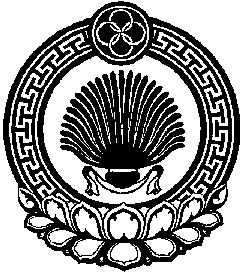 Код бюджетной классификации РФНаименование доходов2019г.Код бюджетной классификации РФНаименование доходов2019г.Код бюджетной классификации РФНаименование доходов2019г.000 1 00 00000 00 0000 000НАЛОГОВЫЕ И НЕНАЛОГОВЫЕ ДОХОДЫ517,8000 1 01 00000 00 0000 000НАЛОГИ НА ПРИБЫЛЬ, ДОХОДЫ16,7182 1 01 02000 01 0000 110Налог на доходы физических лиц               16,7182 1 01 02010 01 0000 110Налог на доходы физических лиц с доходов, источником которых является налоговый агент, за исключением доходов, в отношении которых исчисление и уплата налога осуществляются в соответствии со статьями 227, 227.1 и 228 Налогового кодекса Российской Федерации15,1182 1 01 02030 01 0000 110Налог на доходы физических лиц с доходов,  полученных физическими лицами в соответствии со статьей 228 Налогового Кодекса Российской Федерации1,6000 1 05 00000 00 0000 000НАЛОГИ НА СОВОКУПНЫЙ ДОХОД                     71,2 182 1 05 03000 01 0000 110Единый сельскохозяйственный налог               71,2182 1 05 03010 01 0000 110Единый сельскохозяйственный налог               71,2000 1 06  00000 00  0000  110НАЛОГИ НА  ИМУЩЕСТВО              426,9182 1 06  01000 00  0000  110Налог на имущество физических лиц21,0182 106 01030 10 0000 110Налог на имущество физических лиц, взимаемый по ставкам, применяемым к объектам налогообложения, расположенным в границах поселений21,0182 106 06000 00 0000 110ЗЕМЕЛЬНЫЙ НАЛОГ405,9182 106 06033 10 0000 110Земельный налог, взимаемый по ставкам, установленным в соответствии с подпунктом 2 пункта 1 статьи 394 Налогового кодекса Российской Федерации и применяемым к объектам налогообложения, расположенным в границах поселений5,9182 106 06043 10 0000 110Земельный налог, взимаемый по ставкам, установленным в соответствии с подпунктом 1 пункта 1 статьи 394 Налогового кодекса Российской Федерации и применяемым к объектам налогообложения, расположенным в границах поселений400,0000 108 00000 00 0000 000ГОСУДАРСТВЕННАЯ ПОШЛИНА3,0874 108 04020 01 0000 110Государственная пошлина за совершение нотариальных действий должностными лицами органов местного самоуправления, уполномоченными в соответствии с законодательными актами РФ на совершение нотариальных действий3,0000 2 00 00000 00 0000 000  БЕЗВОЗМЕЗДНЫЕ ПОСТУПЛЕНИЯ526,5000 2 02 00000 00 0000 000  Безвозмездные поступления от других бюджетов бюджетной системы Российской Федерации526,5000 2 02 10000 00 0000 150Дотации бюджетам бюджетной системы Российской Федерации 419,3874 2 02 15001 10 0000 150Дотации бюджетам поселений на выравнивание бюджетной обеспеченности                        419,3000 2 02 30000 00 0000 000Субвенции бюджетам бюджетной системы Российской Федерации 83,6874 2 02 35118 00 0000 150Субвенции бюджетам  на осуществление  первичного воинского учета на территориях, где отсутствуют военные комиссариаты83,6000 202 40000 00 0000 150Иные межбюджетные трансферты                    23,6874 202 40014 10 0000 150Межбюджетные трансферты, передаваемые бюджетам поселений из бюджетов муниципальных районов на осуществление части полномочий по решению вопросов местного значения в соответствии с заключенными соглашениями23,6ВСЕГО ДОХОДОВ    1044,3                                                                Приложение № 5к решению  Собрания депутатов Коробкинского сельскогомуниципального образования РК"О бюджете Коробкинского СМО РК на 2019 год "                                                                                                            № 57  от 26.12.2018 г.( тыс.руб.)( тыс.руб.)( тыс.руб.)( тыс.руб.)( тыс.руб.)( тыс.руб.)НаименованиеРазделПод        разделЦелевая статьяВид расходаСумма123456Общегосударственные вопросыО100788,3Функционирование высшего должностного лица субъекта Российской Федерации и муниципального образованияО1О2391,1Глава администрации СМОО1О27810100120391,1Расходы на выплаты персоналу государственных  (муниципальных ) органов01027810100120120391,1Функционирование Правительства РФ, высших исполнительских органов государственной власти субъектов РФ, местных администраций0104         397,2Центральный аппарат администрации СМО01047810000120397,2Расходы на выплаты персоналу государственных  (муниципальных )  органов01047810200120120206,4Иные закупки товаров, работ и услуг для обеспечения государственных ( муниципальных) нужд01047810200120240183,2Уплата налогов , сборов и иных платежей010478102001208507,6Национальная оборона020083,6Мобилизация и вневойсковая подготовка020383,6Осуществление первичного воинского учёта на территориях, где отсутствуют военные комиссариаты0203781045118083,6Расходы на выплаты персоналу государственных  (муниципальных ) органов0203781045118012083,6Национальная экономика0400182,1Другие вопросы в области национальной экономики0412182,1Реализация иных направления расходов на осуществление передаваемых полномочий из бюджета СМО в бюджет РМО по организации, формированию, исполнению и контролю за исполнением бюджета СМО041278909М6010182,1Иные межбюджетные трансферты041278909М6010540182,1Жилищно-коммунальное хозяйство050068,0Коммунальное хозяйство050223,6Комплексное развитие систем коммунальной инфраструктуры на территории СМО 0502785021581023,6Иные закупки товаров, работ и услуг для обеспечения государственных ( муниципальных) нужд0502785021581024023,6Благоустройство050344,4Благоустройство территории СМО0503786011582044,4Иные закупки товаров, работ и услуг для обеспечения государственных (  муниципальных) нужд0503786011582024044,4Культура, кинематография 0800104,5Культура0801104,5Дворцы и дома культуры, другие учреждения культуры и средств массовой информации08017830100000104,5Расходы на обеспечение деятельности дворцов и домов культуры, другие учреждения культуры0801783010520072,8Расходы на выплаты персоналу казенных учреждений0801783010520011059,9Уплата налогов , сборов и иных платежей0801783010520085012,9Иные межбюджетные трансферты из бюджетов поселений в бюджет муниципального района по передаваемым полномочиям по созданию досуга  и обеспечению жителей поселения услугами культуры.080178301М201031,7Иные межбюджетные трансферты080178301М201054031,7Итого расходов1226,5( тыс.руб.)( тыс.руб.)( тыс.руб.)( тыс.руб.)( тыс.руб.)( тыс.руб.)( тыс.руб.)НаименованиеНаименованиеГлаваРазделПод        разделЦелевая статьяВид расходаСумма11234567Общегосударственные вопросыОбщегосударственные вопросы874О100788,3Функционирование высшего должностного лица субъекта Российской Федерации и муниципального образованияФункционирование высшего должностного лица субъекта Российской Федерации и муниципального образования874О1О2391,1Глава администрации СМОГлава администрации СМО874О1О27810100120391,1Расходы на выплаты персоналу государственных  (муниципальных ) органовРасходы на выплаты персоналу государственных  (муниципальных ) органов87401027810100120120391,1Функционирование Правительства РФ, высших исполнительских органов государственной власти субъектов РФ, местных администрацийФункционирование Правительства РФ, высших исполнительских органов государственной власти субъектов РФ, местных администраций8740104397,2Центральный аппарат администрации СМОЦентральный аппарат администрации СМО87401047810000120397,2Расходы на выплаты персоналу государственных  (муниципальных )  органовРасходы на выплаты персоналу государственных  (муниципальных )  органов87401047810200120120206,4Иные закупки товаров, работ и услуг для обеспечения государственных ( муниципальных) нуждИные закупки товаров, работ и услуг для обеспечения государственных ( муниципальных) нужд87401047810200120240183,2Уплата налогов , сборов и иных платежейУплата налогов , сборов и иных платежей874010478102001208507,6Национальная оборонаНациональная оборона874020083,6Мобилизация и вневойсковая подготовкаМобилизация и вневойсковая подготовка874020383,6Осуществление первичного воинского учёта на территориях, где отсутствуют военные комиссариатыОсуществление первичного воинского учёта на территориях, где отсутствуют военные комиссариаты8740203781045118083,6Расходы на выплаты персоналу государственных  (муниципальных ) органовРасходы на выплаты персоналу государственных  (муниципальных ) органов8740203781045118012083,6Национальная экономикаНациональная экономика8740400182,1Другие вопросы в области национальной экономикиДругие вопросы в области национальной экономики8740412182,1Реализация иных направления расходов на осуществление передаваемых полномочий из бюджета СМО в бюджет РМО по организации, формированию, исполнению и контролю за исполнением бюджета СМОРеализация иных направления расходов на осуществление передаваемых полномочий из бюджета СМО в бюджет РМО по организации, формированию, исполнению и контролю за исполнением бюджета СМО874041278909М6010182,1Иные межбюджетные трансфертыИные межбюджетные трансферты874041278909М6010540182,1Жилищно-коммунальное хозяйствоЖилищно-коммунальное хозяйство874050068,0Коммунальное хозяйствоКоммунальное хозяйство874050223,6Комплексное развитие систем коммунальной инфраструктуры на территории СМО Комплексное развитие систем коммунальной инфраструктуры на территории СМО 8740502785021581023,6Иные закупки товаров, работ и услуг для обеспечения государственных ( муниципальных) нуждИные закупки товаров, работ и услуг для обеспечения государственных ( муниципальных) нужд8740502785021581024023,6БлагоустройствоБлагоустройство874050344,4Благоустройство территории СМОБлагоустройство территории СМО8740503786011582044,4Иные закупки товаров, работ и услуг для обеспечения государственных (  муниципальных) нуждИные закупки товаров, работ и услуг для обеспечения государственных (  муниципальных) нужд8740503786011582024044,4Культура, кинематография Культура, кинематография 8740800104,5КультураКультура8740801104,5Дворцы и дома культуры, другие учреждения культуры и средств массовой информацииДворцы и дома культуры, другие учреждения культуры и средств массовой информации87408017830100000104,5Расходы на обеспечение деятельности дворцов и домов культуры, другие учреждения культурыРасходы на обеспечение деятельности дворцов и домов культуры, другие учреждения культуры8740801783010520072,8Расходы на выплаты персоналу казенных учрежденийРасходы на выплаты персоналу казенных учреждений8740801783010520011059,9Уплата налогов , сборов и иных платежейУплата налогов , сборов и иных платежей8740801783010520085012,9Иные межбюджетные трансферты из бюджетов поселений в бюджет муниципального района по передаваемым полномочиям по созданию досуга  и обеспечению жителей поселения услугами культуры.Иные межбюджетные трансферты из бюджетов поселений в бюджет муниципального района по передаваемым полномочиям по созданию досуга  и обеспечению жителей поселения услугами культуры.874080178301М201031,7Иные межбюджетные трансферты Иные межбюджетные трансферты 874080178301М201054031,7Итого расходовИтого расходов1226,5Код главыКод  БК РФНАИМЕНОВАНИЕСумма тыс.руб.Код главыСумма тыс.руб.87487401030000000000000Бюджетные кредиты от других бюджетов бюджетной системы РФ в валюте РФ087401030100100000710Получение кредитов от других бюджетов бюджетной       системы РФ бюджетами поселений в валюте   РФ087401030100100000810Погашение бюджетами поселений кредитов от других бюджетов бюджетной системы РФ в валюте РФ000001050000000000000Изменение остатков средств на счетах по учету средств бюджета182,2в т.ч.00001050201100000510Увеличение прочих остатков денежных средств бюджетов поселений -1044,300001050201100000610Уменьшение прочих остатков денежных средств бюджетов поселений   1226,5Итого источников внутреннего финансирования182,2